Спискиучебников, атласов, рабочих тетрадей, по которым работает школа КлассыПредметСкан обложкиАвторы, название учебникаГоды  издания(можно приобретать);издательствоРекомендуемый материал для самоподготовки9 классРусский язык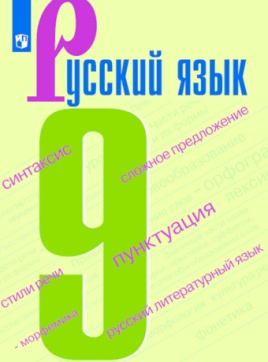 Бархударов С.Г., Крючков С.Е, Максимов Л.Ю. 
Русский язык. 9 класс. М., Просвещение,  20189 класс    Литература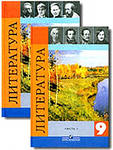 Коровина В. Я., Журавлев В. П., Коровин В. И. и др. / Под ред. Коровиной В. Я.
Литература. 9 класс. Учебник для общеобразовательных организаций с приложением на электронном носителе. В двух частях. М., Просвещение, 20189 классФранцузский язык. Второй иностранный язык. Второй и третий годы обучения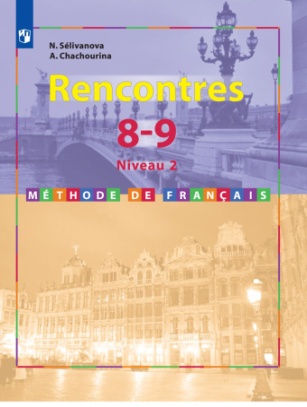 Селиванова Н.А.,Шашурина А.Ю.АО "Издательство "Просвещение"9 классАнглийский язык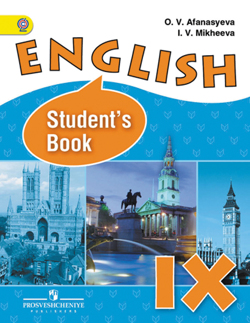 О.В.  Афанасьева,  И.В.  Михеева  «Английский  язык  IX»  М., Просвещение 2017О.В. Афанасьева, И.В. Михеева Рабочая тетрадь «Английский язык IX» 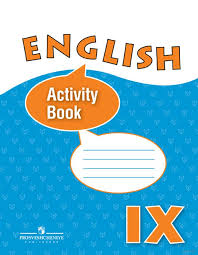 О.В. Афанасьева, И.В. Михеева Книга чтения «Английский язык IX» 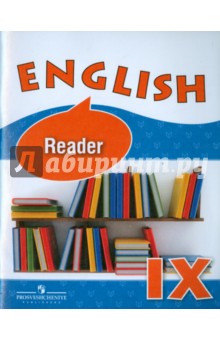 9 классГеометрия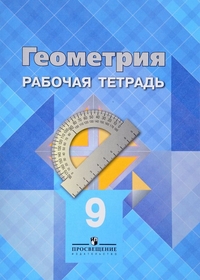 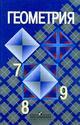 Атанасян Л.С. , Бутузов В.Ф., Кадомцев С.Б. и др.  Геометрия 7-9 кл.Атанасян Л.С., Бутузов В.Ф., Глазков Ю.А. Геометрия. Рабочая тетрадь для 9 класса общеобразовательных учрежденийМ., Просвещение 2019М., Просвещение20189 классАлгебра 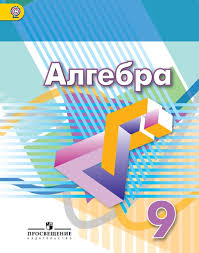 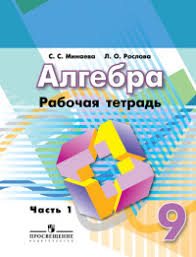 Дорофеев Г. В., Бунимович Е. А.,  Минаева С. Алгебра 9 класс Минаева С.С., Рослова Л.О.Алгебра. 9 класс. Рабочая тетрадь. Часть 1,2  (к учебнику Дорофеева)М., Просвещение 2018М., Просвещение 20189 классИстория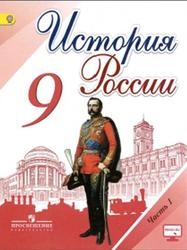 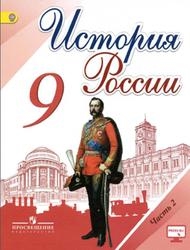 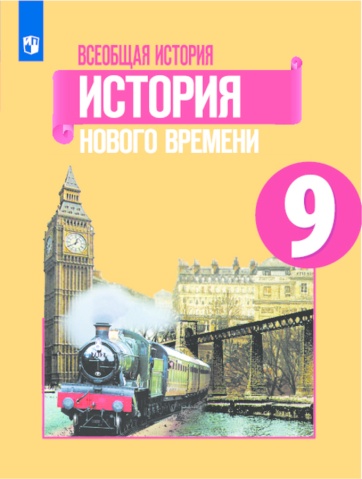 Арсентьев Н.М., Данилов А.А., Левнадовский А.А. под ред. Торкунова А.В.«История России» (в 2 частях) Юдовская А.Я. ,Баранов П.А., Ванюшкина Л.М. под ред. Искандерова А.А.«Всеобщая история. История Нового времени».М., Просвещение2018М., Просвещение2019 9 класс       География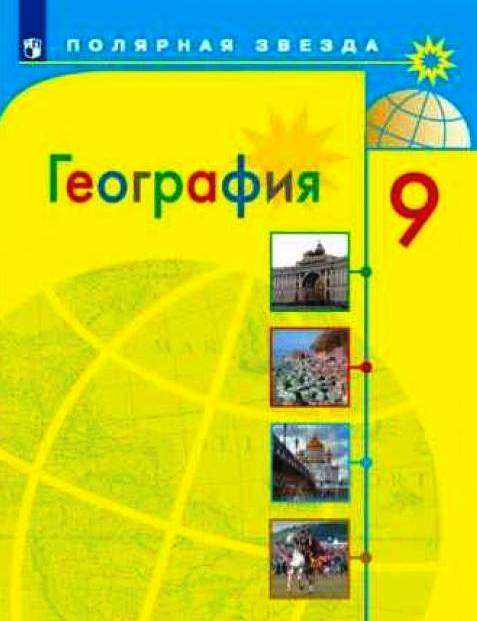 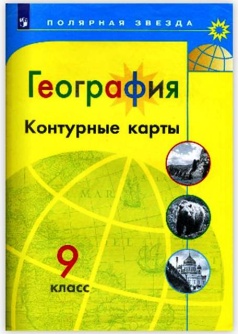 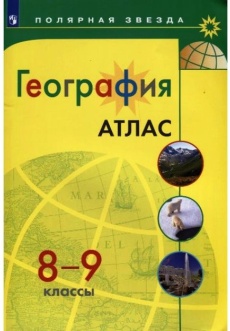 Алексеев А.И. и др.,География. 9 классКонтурные карты. 9 классАтлас. 8-9 классы (Полярная звезда)М. Просвещение2019 9 классБиология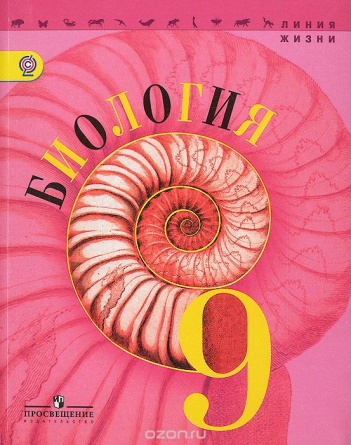 Пасечник В.В., Каменский А.А., Швецов Г.Г.Биология 9 классМ., Просвещение, 20199 классХимия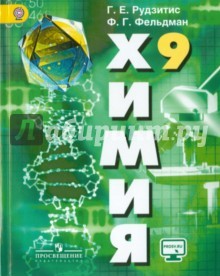 Рудзитис Г.Е., Фельдман Ф.Г.  Химия 9М., Просвещение20189 классФизика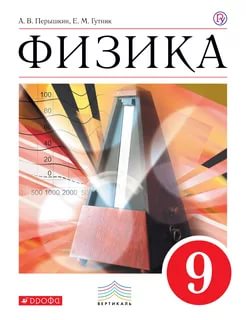 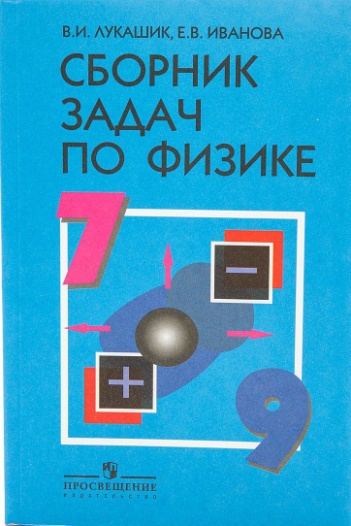 Перышкин А.В., Гутник Е.М.  Физика 9В.И. Лукашик, Е.В. Иванова Сборник задач по физике 7-9Москва. Дрофа, 2018М., Просвещение20189 классОбществознание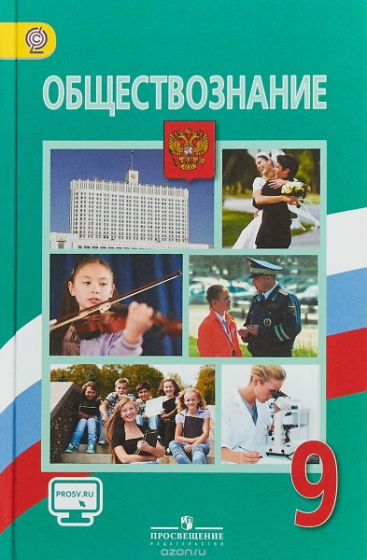 Боголюбов Л.Н., Матвеев А.И.Обществознание 9М., Просвещение, 2018 9 классИнформатика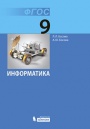 Авторы: Босова Л. Л., Босова А. Ю. 
Информатика: учебник для 9 классаБИНОМ, 20179 классОсновы безопасности жизнедеятельности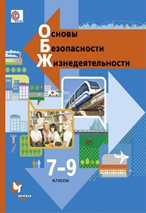 Виноградова Н.Ф., Смирнов Д.В., Сидоренко Л.Основы безопасности жизнедеятельности. 7-9 класс    Издательство ВЕНТАНА-ГРАФ, корпорация "Российский учебник", 20209 классФизическая культура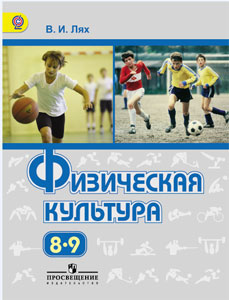 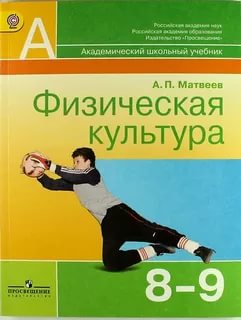 Лях В.И.                       Физическая культура 8-9 класс А.П. МатвеевФизическая культура, 8-9 класс(дополнительный учебник)М., Просвещение,2018М., Просвещение,20189 классИскусство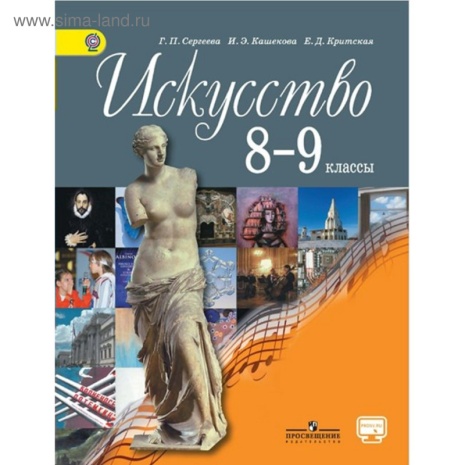 Сергеева Г. П., Кашекова И. Э., Критская Е. Д.Искусство 8-9 классМ.:Просвещение, 2018